    Индивидуальный проект на  тему:            «Домашние животные»       в младшей группе «Капельки»Воспитатель: Ташкинова Л.Н.Тип проекта: познавательно-творческийПродолжительность: краткосрочный,  с 12.11 по 16.11 .2018Участники проекта: дети младшей группы, воспитатель.Цели проекта:Дать детям представление о домашних животных и их детёнышах, их внешнем виде, повадках, роли животных в жизни человека. Познакомить детей с названиями домашних животных и их детёнышей; с местом их проживания. Воспитывать любовь, уважение и заботливое отношение к домашним питомцам. Задачи:-Развивать элементарные представления о домашних животных (живут рядом с человеком, люди заботятся о животных, животные приносят пользу людям.) -Способствовать уточнению и обогащению представлений детей о домашних животных и их детёнышах (кот-кошка-котёнок, пёс-собака-щенок, бык-корова-телёнок, козёл-коза-козлёнок, конь-лошадь-жеребёнок и др.)-Поощрять и поддерживать самостоятельные наблюдения за животными;-Воспитывать интерес к жизни животных, заботливое отношение;-Учиться устанавливать простейшие родственные связи между взрослыми животными и их детёнышами;-Развивать умение отвечать на вопросы, вести диалог;-Развивать умение общаться  в процессе игровой деятельности;-Развивать познавательную активность, мышление, воображение, коммуникативные навыки;-Развивать продуктивную деятельность детей, совершенствовать навыки и умения в рисовании, лепке, аппликации; развивать творческие способности;  Актуальность проблемы:У детей пришедших  впервые в детский сад, выявлено отсутствие в должном объёме знаний о внешнем виде и месте проживания домашних животных, они неправильно называют детёнышей домашних животных, но при этом проявляют интерес к ним. Но эта проблема присутствует не у всех детей. Поэтому возникла необходимость в работе, над индивидуальным проектом «Домашние животные», с целью углубления и обогащения знаний воспитанников. Ожидаемый результат: В  результате над проектом дети научатся различать по внешнему виду домашних животных,  правильно называть их детёнышей (телята,  жеребята, ягнята, поросята), знать место их проживания  (конура, свинарник, коровник)
I этап:                  Подготовка к проведению проекта.   1. Подобрать методическую литературу по теме.2. Подобрать художественную литературу по теме.3. Подобрать дидактический материал, наглядные пособия (альбомы для  рассматривания, картины, настольные игры)4. Составить перспективный план.   II этап:                    Выполнение проекта:Консультация для родителей «Домашние животные в жизни ребёнка»Социализация: Дид.игра «Где, чья мама?» Цель игры: закреплять знание животных и их детёнышей, умение их называть. Дид.игра «Найди, кого назову»Цель игры: найти предмет по слову-названию.Игровое действие: искать детёнышей животных по слову-названию. Дид. Игра «Кто в домике живет? »Цель: Закреплять правильное произношение звуков. Развивать речевое дыхание детей.Познание.Беседа "Что мы знаем о домашних животных"Цель: Продолжать знакомить детей с домашними животными, рассказать о том какую пользу они приносят, учить отражать полученные впечатления в речи. Коммуникация. Развитие речиРассматривание картин «Кошка с котятами», «Собака со щенками».Рассматривание  картинок с домашними животными и их детёнышами.Чтение художественной литературы.С. Маршак «Усатый полосатый»,  «Сказка о глупом мышонке» Сказки о животных «Волк и семеро козлят», «Репка», «Три поросёнка».Заучивание наизусть стихотворения «У меня живёт козлёнок» Аппликация  «Кошечка» (из геометрических фигур)Цель:1. Учить детей передавать сходство с общей формой реального предмета,2. Закреплять умения наклеивать аккуратно детали.3. Закреплять названия геометрических фигур (треугольник, треугольник, круг, четырёхугольник)Раскрашивание «Шубка для барашка»Цель:1. Продолжать учить детей нетрадиционным формам раскрашивания (ватными палочками.)2. Закреплять знание основных цветов3. Воспитывать аккуратность, желание помочьРисование «Травка для коровы и лошадки»Цель:- Учить детей рисовать прямые линии- Закрепить название цвета (зелёный)- Учить, правильно держать карандаш.Конструирование «Скотный двор»Закреплять знания детей о домашних животных.- учить детей строить загоны для домашних животных из конструктора.- развивать мелкую моторику рук.III этап: Заключительный С поставленными целями и задачами справились. Закрепляли пройденный материал через продуктивную и игровую деятельность и через чтение художественной литературы.Презентация проекта:1 Вставка детских работ на тему «Домашние животные»2 Фото-отчёт на сайт.Список использованной литературы1. «Детям о природе». Изд-во «Просвещение», М.,1989г.2. Степанов В.А. Животный мир России. Серия «Учебник для маленьких». – М., 2002.3. Бондаренко А.К. Дидактические игры в детском саду. – М., 1991г. 4. Соколова Ю.А. Игры с пальчиками. – М., 2013.5. Кравченко И.В., Долгова Т.А. Прогулки  в детском саду. Младшая и средняя группы: методическое пособие. – М., 2009.6. Тимофеева Е.А. Подвижные игры с детьми младшего дошкольного возраста: книга для воспитателя детского сада. – М.,1986.Домашние животные в жизни ребенка              (Консультация для родителей)В жизни каждого родителя наступает момент когда его малыш обращается с просьбой о покупке домашнего животного, обычно это кошки или собаки конечно у взрослых найдется куча отговорок чтоб не заводить питомца : необходимо делать прививки, много шерсти, микробы, выгуливать питомца, родителей понять можно а ребенка – необходимо, но стоит задуматься так ли это плохо если малыш уже готов заботиться о ком то еще, и потом, не забывайте сколько плюсов в этом если у вас появиться домашние животное, ребенок взрослеет, хочет чтоб его жизнь была наполнена чем то важным, стремиться помогать, приносить пользу, в характере формируются положительные стороны, например такие качества как сочувствие сострадания и любовь, преданность, забота, также формирование активности в принятии решений став чуточку взрослее, шаг - который предполагает ответственность, общение с животным также повлияет на качества характера - он может стать более открытым, внимательным и дружелюбным почувствовав себя более значимым в жизни питомца проявляя заботу.Появление животного в доме вызовет у ребенка бурю положительных эмоций. Ведь животное для ребёнка, по сути, это тот же самый ребёнок, с которым можно бегать, лазить, играть, рассказывать ему свои тайны и секреты.Как подметили ученые - выбор животного зависит от типа темперамента человека от его особенностей потребностей, например, кошки помогают компенсировать человеку потребность в телесном контакте, в спокойствии и независимости, собаки – это воплощение живого эмоционального контакта, коммуникабельности, замечательный пример самоконтроля. Поэтому стоит задуматься так ли плохо, если у вас дома появиться любимец, который принесет в ваш дом радость, и добавит свежее направление в воспитании ребенка, например, сблизит вас с малышом, он больше будет доверять вам.Наиболее благоприятный возраст для заведения домашнего животного 3-4 года. Ведь именно в этом возрасте ребенок активно познаёт окружающий мир. Аквариумные рыбки, попугаи, кролики или морские свинки – животные, которые наибольшим образом подходят ребёнку в этом возрасте. Знакомство ребенка с новым членом семьи необходимо начинать с показа животного, так же нужно рассказать о его особенностях, его повадках, что животное любит или наоборот, чего боится. Первое время все заботы о домашнем питомце лягут на плечи взрослых, но постепенно, наблюдая за тем, как родители ухаживают за живностью, ребенок начнет включаться в процесс.Дети с большим желанием расчесывают животных, кормят их. Однако тут надо быть на чеку, чтобы малыш, например, не высыпал всю коробку корма в аквариум, или не удушил кролика, играя с ним. Ребенок должен быть под постоянным контролем, и, если делает что-то не так, необходимо исправить его действия и объяснить, почему так делать нельзя.Самое главное, чтобы ребёнок научился правильному общению с животными: неназойливости, мягкости. Нужно научить малыша чувствовать настроение животного и правильно на него реагировать.Ухаживая за тем или иным животным, дети не только учатся его кормить и убирать за ним, но и узнают много нового из жизни того или иного животного. Общение с домашними питомцами воспитывает в детях доброту, ласку, сердечность, у ребёнка формируются основы экологической культуры, являющейся неотъемлемой частью духовной культуры.Кроме того, животные являются источником:знаний ребенка о природе;развития сенсорики;развития логического мышления. Дети учатся видеть зависимости: если кошка виляет хвостом – злится, если собака сидит около двери и скулит – хочет гулять;различных видов деятельности: игра, наблюдение, труд и т.д.;радостей и переживаний;эстетического развития и воспитания;трудового воспитания;физического развития.Животное в доме не просто игрушка, но и воспитатель, так что, если ребенок растет вместе с животным, он получает бесценный опыт общения и с ними, и с окружающими.Дети искренне и непосредственно тянутся к животным, и, если Вы замечали – это взаимно: кошки и собаки намного терпимее к детям, чем к взрослым. Заводить ли домашних животных или не заводить – решают, к сожалению, не дети, поэтому не у каждого мальчика и не у каждой девочки есть свой домашний питомец. Поэтому, если у вашего малыша появилось желание завести домашнее животное и у вас нет резких причин не делать этого (например, аллергия одного из члена семьи), уступите ему и купите ребенку «друга». Ведь поверьте, что приобретение домашнего животного имеет гораздо больше плюсов, чем вы думаете.Беседа с детьми «Что мы знаем о домашних животных"
Программное содержание: Расширять представления о жизни домашних животных. Называть характерные признаки лошади, козы, коровы, чем питаются, чем полезны человеку. Формировать желание заботиться о домашних животных.
Материал: Иллюстрации с изображением домашних животных.
Предварительная работа: Беседы о домашних животных. Чтение р. н. сказок о животных. Рассматривание иллюстраций.Ход занятияВоспитатель: Дети, сейчас мы с вами поедем  в деревню. Садитесь на стульчики – представим, что это автобус. Поехали.  Кто это едет нам на встречу?
Воспитатель:  Чемпионка в быстром беге, я порой вожу телеги.
Дядя конюх мне принес, воду, сено и овес.   (Лошадь)
Воспитатель: Выходим из автобуса, дети, кто это?
Дети: лошадьВоспитатель: это лошадь – красивое и очень трудолюбивое домашнее животное. Лошадь помогает человеку.  Очень давно, она была, главным помощником человеку в деревне. Лошадь использовалась как рабочая сила для перевозки тяжестей, грузов, работе на полях. Лошадь тащила плуг, телегу. До сих пор в русских деревнях лошадь используется как  рабочая сила. Живет лошадь в конюшне, питается травой, овсом.   А теперь давайте поиграем.
Физминутка «Лошадка».
Цок-цок-цок-цок! (топаем двумя ногами по – очереди)
Я лошадка – серый бок! (повороты в стороны)
Я копытцем постучу, (ходьба на месте)
Если хочешь-прокачу! (легкий бег на месте)
Посмотри, как я красива, хороши и хвост, и грива. (наклоны туловища)
Цок-цок-цок-цок! Я лошадка – серый бок! (кружимся на месте)
Воспитатель: Отдохнули? Едем дальше. Ребята, послушайте и отгадайте еще загадку.
Я скажу вам: "Ме-ме-ме! Подготовьтесь-ка к зиме!
Шерсть мою скорей стригите, и носки себе вяжите!"   (Коза)
Воспитатель: Правильно. Коза домашнее животное. Козы дают нам очень вкусное и полезное молоко. А еще из него изготавливают сыр. Славится легкий теплый пух, который вычесывают из шерсти коз. Из пуха делают много нужных и красивых вещей. Живет коза в теплом сарае или хлеву, питается травой, сеном, любит овощи и фрукты.
Воспитатель:  А вот  стоит  кормилица.  Дети, отгадайте, про кого эта загадка?
Каждый вечер, так легко, она даёт нам молоко. 
Говорит она два слова,  как зовут её - (корова).Воспитатель: Конечно, все знают – это корова, а почему ее называют «кормилица»? (она дает вкусное и полезное молоко). Пасется корова на пастбище, питается травой. Как называется место, где живет корова? (Ответы детей – в хлеву, коровнике) Для этих животных человек делает специальный загон, там тепло. Зимой на полях будет лежать снег, как вы думаете, что будет кушать корова? Правильно, сено. А теперь послушайте, стишок про корову:
Почему мычишь, Корова? Может, просто нездорова?Вон раздуты как бока! И походка нелегка!
Нет! Она несёт с собой молока бидон большой!
Сливки, масло и кефир. Крем-брюле, творог, пломбир.
Простоквашу, варенец. Ты, Корова – молодец!
Вот, ответ! И потому  говорит Корова «му!»
Воспитатель: Ребята вам понравилась  наша поездка? Какие животные живут в деревне? Почему этих животных называют домашними? Молодцы, правильно, потому. Что они живут рядом с человеком, люди ухаживают за этими животными, а они, в свою очередь приносят людям пользу. Мы возвращаемся в детский сад. Поехали.  Вот мы и вернулись, и поиграем с вами в игру?
«Игра кто что делает?» с мячом.
Корова….. (дает молоко).
Курица….. (несет яйца).
Кошка….. (ловит мышей).
Собака…… (охраняет дом).
Утка….. (несет яйца).
Коза….. (дает молоко и пух).
Лошадь….. (перевозит тяжести).     Аппликация «Кошечка»                                                                    Рисование «Травка для коровы и лошадки»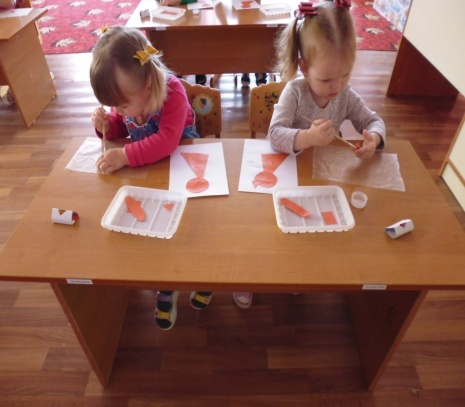 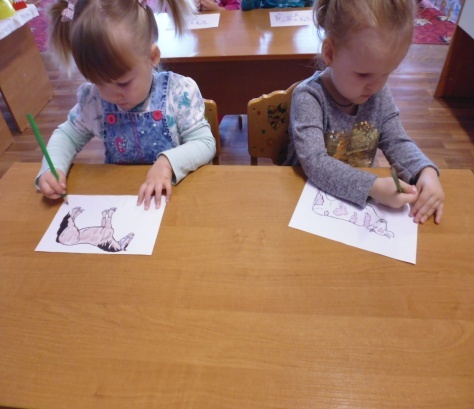 Раскрашивание «Шубка для барашка»                                                       Конструирование «Скотный двор»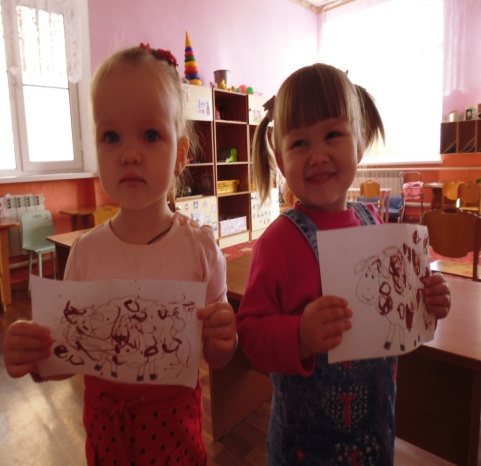 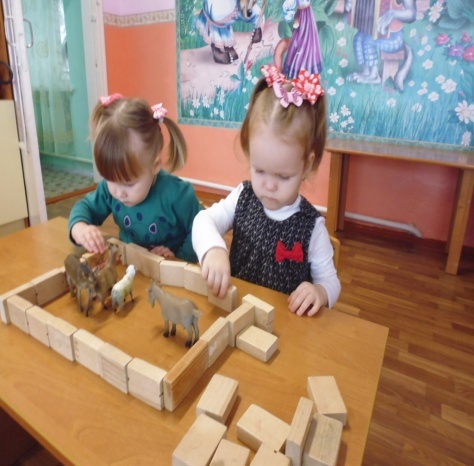 Рассматривание картины «Собака со щенками»                                    Дидактическая игра «Где, чья мама?»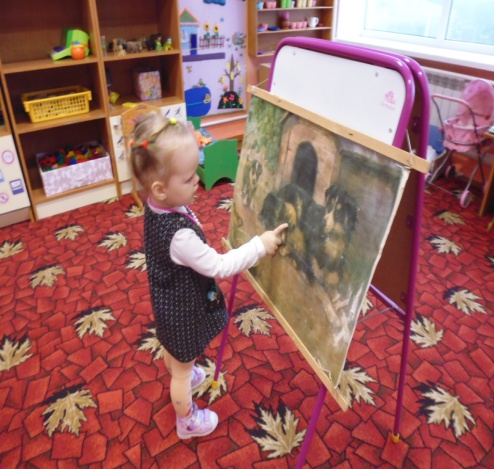 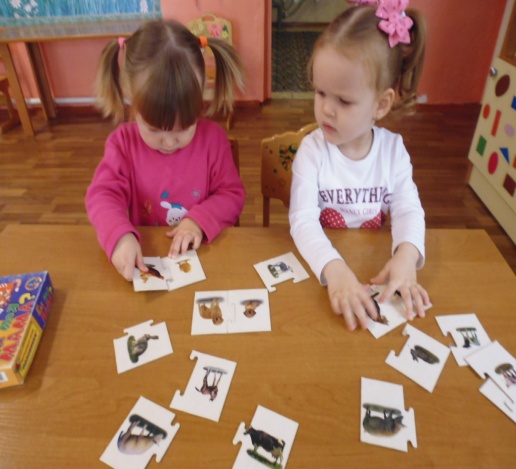    Выставка Домашние животные»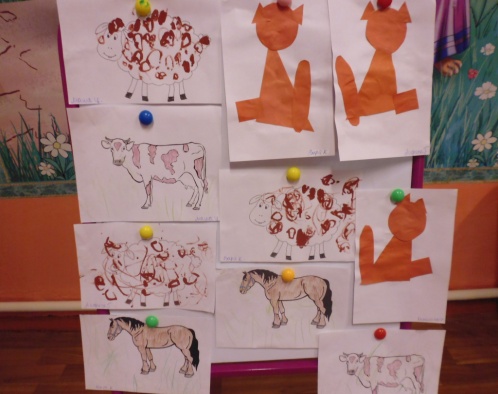 